Resoluciones #071 - #114Resoluciones #071 - #114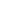 